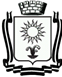 ПОСТАНОВЛЕНИЕАДМИНИСТРАЦИИ ГОРОДА-КУРОРТА КИСЛОВОДСКАСТАВРОПОЛЬСКОГО КРАЯ     18.01.2024                           город-курорт Кисловодск                       №   14     .О предоставлении разрешения на условно разрешенный вид использования земельного участка, расположенного по адресу: г. Кисловодск, ул. Седлогорская/Аджарская, 106/4	Руководствуясь ст. 39 Градостроительного кодекса Российской         Федерации, Федеральным законом от 06 октября 2003 года № 131-ФЗ «Об общих принципах организации местного самоуправления в Российской Федерации», Земельным кодексом Российской Федерации, «Правилами землепользования и застройки городского округа города-курорта Кисловодска», утвержденными постановлением администрации города-курорта Кисловодска от 05 мая 2023 года № 420 (с изменениями от 24.07.2023 №673, от 07.12.2023 №1170), решением Думы города-курорта Кисловодска от 26 апреля 2023 г. № 37-623 «Об утверждении Положения о порядке организации и проведения общественных обсуждений, публичных слушаний по вопросам градостроительной деятельности в городском округе города-курорта Кисловодска», приказом Федеральной службы государственной регистрации, кадастра и картографии от 10 ноября 2020 г. № П/0412 «Об утверждении классификатора видов разрешенного использования земельных участков», учитывая заключение о результатах общественных обсуждений от 11 января 2024 года № 1, администрация города-курорта КисловодскаПОСТАНОВЛЯЕТ:1. Предоставить разрешение на условно разрешенный вид использования земельного участка с кадастровым номером: 26:34:130237:7, площадью 2576 м2, с видом разрешенного использования «под производственную базу», расположенного по адресу: г. Кисловодск, ул. Седлогорская/Аджарская, 106/4, под «общественное питание, магазины», в территориальной зоне ПД (зона производственной деятельности), с целью установления вида разрешенного использования земельного участка в соответствии с приказом Федеральной службы государственной регистрации, кадастра и картографии от 10 ноября 2020 г. № П/0412 «Об утверждении классификатора видов разрешенного использования земельных участков», учитывая соответствие градостроительным регламентам.22. Управлению архитектуры и градостроительства администрации города-курорта      Кисловодска       рекомендовать      обратиться     в        орган, осуществляющий ведение государственного кадастрового учета объектов недвижимости, для   внесения   изменений   в   сведения     государственного кадастра недвижимости в соответствии с действующим законодательством Российской Федерации.3. Правообладателю земельного участка с кадастровым номером 26:34:130237:7:3.1. Соблюдать экологические, санитарно-гигиенические правила и нормативы, уничтожать карантинные растения, проводить мероприятия по защите земельного участка и прилегающих к нему земель города общего пользования от загрязнения и захламления;3.2. Обеспечить сохранность инженерных коммуникаций, в охранных зонах инженерных коммуникаций, не возводить капитальных строений и не производить посадку многолетних насаждений;3.3. Выполнять в соответствии с требованиями служб условия по    эксплуатации городских наземных и подземных коммуникаций, сооружений, дорог, проездов и т.п., не препятствовать их ремонту и обслуживанию.4. Информационно-техническому отделу администрации города-курорта Кисловодска опубликовать настоящее постановление в городском общественно-политическом еженедельнике «Кисловодская газета» и разместить его на официальном сайте администрации города-курорта Кисловодска в сети «Интернет».5. Контроль за выполнением настоящего постановления возложить на начальника управления архитектуры и градостроительства администрации города-курорта Кисловодска - главного архитектора Г.Е. Сидорова. 6. Настоящее постановление вступает в силу со дня его подписания.Глава города-курортаКисловодска								         Е.И. Моисеев